Publicado en Barcelona el 16/09/2016 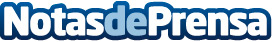 La historia de las llaves: 4.000 años protegiendo lo que más nos importaLos seres humanos siempre hemos tenido el instinto de custodiar lo que más nos importa. Des de los egipcios, a los que se atribuye la primera llave, hasta la actualidad, la tecnología y la seguridad de estas herramientas ha cambiado significativamenteDatos de contacto:Mario Alvarado – cerrajero932220123Nota de prensa publicada en: https://www.notasdeprensa.es/la-historia-de-las-llaves-4-000-anos_1 Categorias: Historia Cataluña Seguros Construcción y Materiales http://www.notasdeprensa.es